Little Elm Friends of the Library Scholarship Application ChecklistAll applications must be received by Little Elm Friends of the Library Scholarship Committee by April 15, 2022.Your application package should include all of the following:	Applicant Information Sheet (part I, page 3)	Questionnaire Sheet (part II, p.4)	A.  Employment Questions          B.  Scholarships you have been awarded	C.  Choose ONE topic from those provided and write in essay format. 	Participation and Leadership Sheet (see part III, page 5)	Counselor’s Information Sheet (part IV, page 6)(The name section should be filled in by applicant before giving to the counselor.) Instead of including in application the counselor can scan and email directly to scholarships@littleelmfol.org 	Reference Sheet (part V, page 7) One reference from a teacher, counselor, school administrator or coordinator from a volunteer organization in a separate, sealed envelope. The front of the envelope should say “Reference” and the applicants’ name. (The name and school section should be filled in by student before giving to the reference.) Instead of including in application the reference can scan and email directly to scholarships@littleelmfol.orgThis application will not be processed unless all instructions have been followed, and all scholarship requirements have been met.2021 - 2022 Scholarship AnnouncementThis program is established by the Little Elm Friends of the Library (FOL), an independent non-profit organization dedicated to the support of the Little Elm Public Library and the community of Little Elm. The FOL’s purpose in offering this scholarship is to identify and honor outstanding High School Seniors. All aspects and administration of the scholarship are provided by the FOL. Due to Covid, another option is to scan and email the application to scholarships@littleelmfol.orgHow does a student qualify for the FOL Scholarship? Any Senior student may qualify and enter competition for the FOL scholarship by meeting the following requirements: A candidate must be a student in a public school, charter school, trade school or home school in the Little Elm area during the 2021-2022 school year. A student must complete a minimum of 20 hours of documented community service. Fifteen of those hours must be completed at the Little Elm Library. All volunteer hours must be completed between August 18, 2021 and April 15, 2022. A student must be in good standing with the school.How are the FOL scholarship awards determined? The recipients of the FOL scholarships shall be selected from a group of qualifying Seniors that have met or exceeded the requirements of the program. The Scholarship winners will be chosen on a competitive basis and without regard to family financial circumstances, gender, race, ethnic origin, or religious preference. A committee of the FOL will choose the winners by evaluation of activities and contributions to the school and community, academic record, and library staff’s recommendations. Selected applicants may be invited to attend an interview with the Scholarship Committee. The winners will be notified prior to any public announcement by the FOL in May of 2022.What is the amount of the FOL scholarship award? Friends of the Library are offering one scholarship at $4000.00. The scholarship check will be written directly to the college of your choice.Questions may be addressed to: Theresa CottonFriends of the Library Scholarship Directore-mail: scholarships@littleelmfol.orgPhone: 713-582-7749 Submit the completed application package to:Friends of the Library Attention: Scholarship Committee 100 W. Eldorado Parkway, Little Elm, TX 75068Or email entire application to scholarships@littleelmfol.orgApplicant Information SheetPlease type or print clearly in black ink (to be completed by applicant)Part 1 (Applicant Information) Name: ___________________________________________________________________         Last				First			Middle Home Address: _________________________________________________________________________Contact Phone: ___________________ e-mail address: _______________________ Choice of College/University (circle status) 1._______________________________ 	applied	accepted	not applied 2._______________________________ 	applied	accepted	not applied3._______________________________ 	applied	accepted	not appliedAnticipated Major: _________________________ Minor: ____________________ Community Service HoursYou must show 20 hours of community service to qualify for this scholarship. Fifteen of those hours must be at the Little Elm Library.Please provide the names of where you volunteered along with the hours and a contact number for verification of hours. 1) Volunteer Agency: ____________   Hours Worked______   Contact Number: ___________2) Volunteer Agency: ____________   Hours Worked______   Contact Number: ___________3) Volunteer Agency: ____________   Hours Worked______   Contact Number: ___________4) Volunteer Agency: ____________   Hours Worked______   Contact Number: ___________Part II (Questionnaire Sheet)Applicant Name: ____________________________________________________________________(About you and your thoughts) A. If you have been employed (childcare, restaurants, merchant stores, etc.) during high school, briefly describe your work experience.___________________________________________________________________________________________________________________________________________________________________________________________________________________________________________________________________________________________________________________________________________________________________________________________________________________________________________________________________________________________________________________________________________________________B. Currently, have you been awarded any scholarships? If so, please list source and award._________________________________________________________________________________________________________________________________________________________________________________________________________________________________________________________________________________________________________________________________________________________________________________________________C. On a separate piece of paper, answer ONE of the questions below (essay format):Adversity is something we all face in one form or another. Define a specific struggle that you've experienced and write about it.What makes you unique?Share with us a charitable project you’ve worked on in the community that has impacted your life.Who in your life has been your biggest influence and why?Advice is sometimes easier to give than to follow. Share a piece of advice you ignored and why you should have followed it. What happened?What sets your heart on fire?Part III (Participation and Leadership Sheet)Applicant Name: ______________________________________________A.  School Activities, Organizations, Awards (include dates)1. _________________________________________________________________2. _________________________________________________________________3. _________________________________________________________________4. _________________________________________________________________5. _________________________________________________________________6. _________________________________________________________________B.  Community Activities, Organizations, Awards, Offices Held, Honors (include dates)1. _________________________________________________________________2. _________________________________________________________________3. _________________________________________________________________4. _________________________________________________________________5. _________________________________________________________________6. _________________________________________________________________C.  Describe any other honors, awards, organizations and applicable dates1. _________________________________________________________________2. _________________________________________________________________3. _________________________________________________________________4. _________________________________________________________________5. _________________________________________________________________6. _________________________________________________________________Part IV (Counselor’s Information Sheet)Applicant Name: _______________________________________________________ To be completed by school counselor Please place this page in a sealed envelope. Mark the envelope with: “Counselor Sheet” and the name of the applicant. The Counselor’s Information sheet can be emailed directly by the counselor to scholarships@littleelmfol.orgName of Applicant: ________________________________________________________ Rank in Class: ____________________    Grade Point Average: ____________________ SAT Score: ____________________ 		      ACT Score: ____________________ Counselor Comments (optional): ________________________________________________________________________________________________________________________________________________________________________________________________________________________________________________________________________________________________________________________________________________________________________________________________________________________________________________________________________________________________________________________________________________________________________________________________________________________________________________________________________________________________________________________________________________ 				_____________Counselor Printed Name 						Date__________________________________Counselor Signature Part V (References Sheet)Applicant Name: _______________________________________________________ Please submit one reference from your school or one of your volunteer organizations. The reference letter should be in a sealed envelope. Mark the envelopes with: school or volunteer reference along with the applicant’s name.  The reference letter can be emailed by the reference directly to scholarships@littleelmfol.org Counselor, teacher, high school administrator or coordinator at volunteer organization: Name: _____________________________________________________ Position: ___________________________________________________Email: ___________________________________________________Phone No: __________________________Please return this form to:Friends of the Library Attention: Scholarship Committee100 W. Eldorado Parkway Little Elm, TX 75068Or email to: scholarships@littleelmfol.org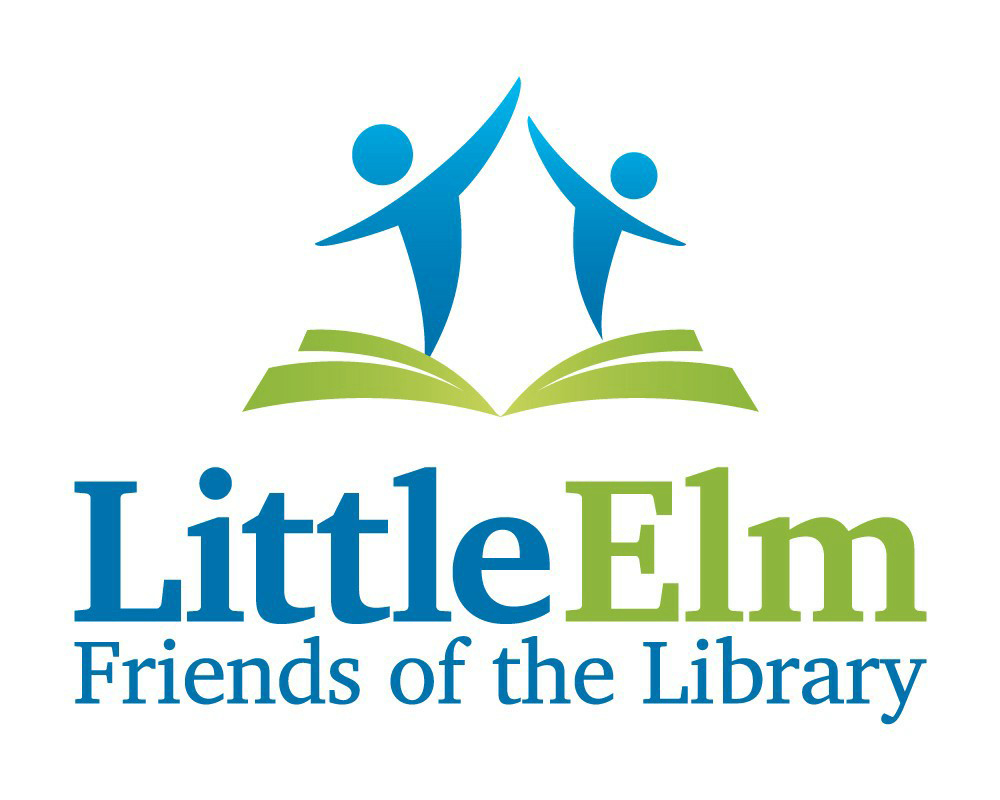 